Игра "Тополиный пух"Цель: Развивать длительную направленную воздушную струю. Выработка дифференцированного дыхания (вдох носом - выдох ртом).Ход игры:Дуем на белые бумажки (порванные на мелкие кусочки) или вату. Представляем, что ветер поднимает тополиный пух.На выдохе губы чуть тянутся вперед. 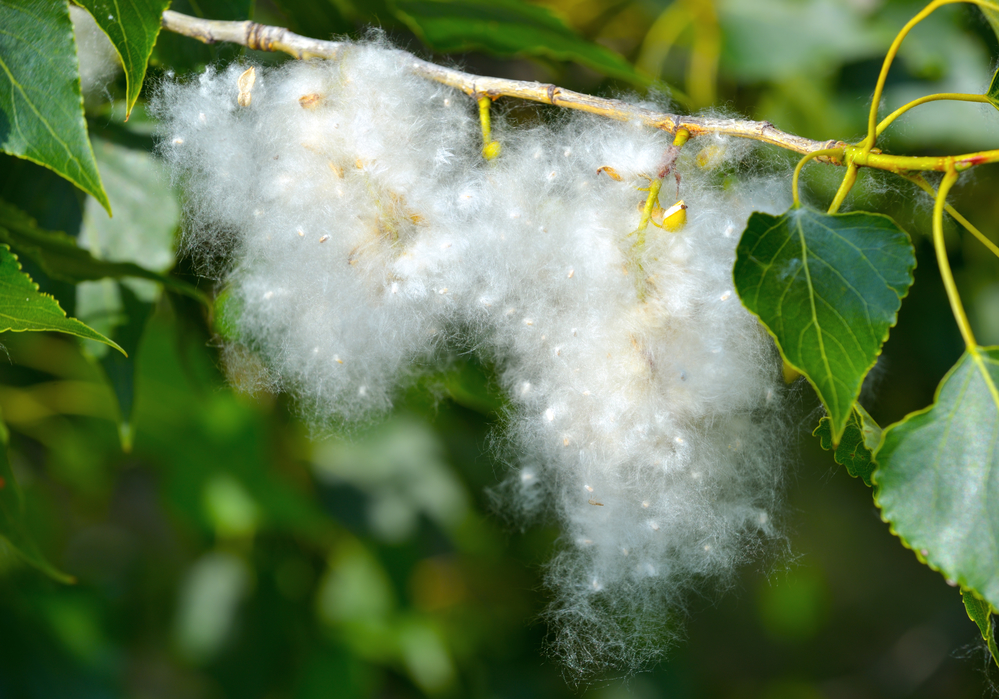 